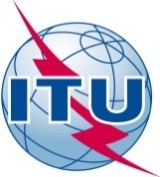 AVANT-PROPOSL'Union internationale des télécommunications (UIT) est une institution spécialisée des Nations Unies dans le domaine des télécommunications et des technologies de l'information et de la communication (ICT). Le Secteur de la normalisation des télécommunications (UIT-T) est un organe permanent de l'UIT. Il est chargé de l'étude des questions techniques, d'exploitation et de tarification, et émet à ce sujet des Recommandations en vue de la normalisation des télécommunications à l'échelle mondiale.L'Assemblée mondiale de normalisation des télécommunications (AMNT), qui se réunit tous les quatre ans, détermine les thèmes d'étude à traiter par les Commissions d'études de l'UIT-T, lesquelles élaborent en retour des Recommandations sur ces thèmes.L'approbation des Recommandations par les Membres de l'UIT-T s'effectue selon la procédure définie dans la Résolution 1 de l'AMNT.Dans certains secteurs des technologies de l'information qui correspondent à la sphère de compétence de l'UIT-T, les normes nécessaires se préparent en collaboration avec l'ISO et la CEI.  UIT  2016Tous droits réservés. Aucune partie de cette publication ne peut être reproduite, par quelque procédé que ce soit, sans l'accord écrit préalable de l'UIT.RÉSOLUTION 7 (Rév. Hammamet, 2016)Collaboration avec l'Organisation internationale de normalisation et
la Commission électrotechnique internationale(Malaga-Torremolinos, 1984; Helsinki, 1993; Genève, 1996; Montréal, 2000; 
Florianópolis, 2004; Johannesburg, 2008; Dubaï, 2012; Hammamet, 2016)L'Assemblée mondiale de normalisation des télécommunications (Hammamet, 2016),considéranta)	l'objet de l'Union, tel qu'il est énoncé à l'article 1 de la Constitution de l'UIT, relatif à l'harmonisation des télécommunications;b)	les fonctions du Secteur de la normalisation des télécommunications de l'UIT (UIT-T), telles qu'elles sont énoncées au Chapitre III de la Constitution;c)	l'intérêt que portent l'Organisation internationale de normalisation (ISO) et la Commission électrotechnique internationale (CEI) à certains aspects des télécommunications;d)	l'intérêt commun de l'ISO et de la CEI d'une part, et de l'UIT-T d'autre part, à l'élaboration de normes en matière de télécommunications et de technologies de l'information, qui tiennent pleinement compte des besoins de toutes les parties prenantes intéressées, y compris les fabricants, les usagers et les responsables des systèmes de communication;e)	la nécessité de conclure des accords mutuels dans d'autres domaines de normalisation présentant un intérêt commun, conformément aux principes de coopération dans le domaine de la sécurité des télécommunications entre la Commission d'études 17 de l'UIT-T et ses homologues de l'ISO et de la CEI;f)	l'importance du programme de l'UIT sur la conformité et l'interopérabilité (C&I) et de ses quatre piliers, ainsi que du plan d'action pour le programme C&I examiné, révisé par le Conseil à sa session de 2014,notanta)	que les méthodes de travail et les calendriers d'élaboration des normes diffèrent selon les organisations;b)	l'accroissement des contraintes financières qui pèsent sur les experts professionnels participant à l'élaboration de normes au sein de ces trois organismes;c)	la réunion de coordination créée à laquelle participent les plus hauts responsables de ces trois organismes;d)	les progrès accomplis sur la base des procédures existantes dans l'harmonisation de recommandations techniques avec l'ISO, la CEI et le Comité technique mixte 1 (JTC 1) de l'ISO/CEI dans des domaines d'intérêt commun, grâce à l'esprit de coopération qui a prévalu;e)	les principes de collaboration établis entre l'ISO et la CEI et en particulier le JTC 1 de l'ISO/CEI sur les technologies de l'information, tels qu'ils sont énoncés dans la Recommandation UIT-T A.23 et dans le Guide ISO/CEI JTC 1;f)	que d'autres activités de normalisation menées en collaboration peuvent nécessiter une coordination;g)	le coût croissant de l'élaboration des normes internationales et des Recommandations;h)	le rôle que joue la Politique commune de l'UIT-T, l'UIT-R, l'ISO et la CEI en matière de brevets, en favorisant l'adoption d'approches communes entre l'UIT-T, l'ISO et la CEI sur certaines questions de droits de propriété intellectuelle relatifs aux normes;i)	qu'il est important de déterminer et de fixer des priorités pour la coopération entre l'UIT-T, l'ISO et la CEI,décide1	de continuer d'inviter l'ISO et la CEI à examiner le programme d'étude de l'UIT-T au début de ses travaux et réciproquement, et d'examiner plus avant ces programmes pour tenir compte des changements en cours afin d'identifier les points sur lesquels une coordination paraît souhaitable et présenterait des avantages pour les organisations, et d'informer le Directeur du Bureau de la normalisation des télécommunications (TSB) à ce sujet;2	de demander au Directeur du TSB de donner une réponse, après avoir consulté les équipes de direction des commissions d'études intéressées, et de fournir toute information supplémentaire demandée par l'ISO et la CEI dès qu'il en aura connaissance;3	d'inviter le Directeur du TSB, à la demande des Etats Membres, à examiner l'accord entre l'ISO/CEI et l'UIT-T, en vue d'étudier les solutions possibles concernant l'accès aux textes communs et la publication de ces textes, et notamment la possibilité d'adopter une approche unifiée;4	de demander au Directeur du TSB d'examiner et de mettre à jour le programme de coopération et de priorité des sujets étudiés entre l'UIT-T, l'ISO et la CEI et de mettre en évidence régulièrement ces informations sur le site web de l'UIT-T;5	de demander au Directeur du TSB, aux commissions d'études et au Groupe consultatif de la normalisation des télécommunications d'envisager et de proposer de nouvelles améliorations aux procédures de coopération entre l'UIT-T, l'ISO et la CEI;6	que les contacts nécessaires avec l'ISO et la CEI devraient être établis aux niveaux appropriés, que des méthodes de coordination devraient être mutuellement arrêtées, et que des actions de coordination devraient être régulièrement assurées:•	pour les travaux où le texte devrait être élaboré mutuellement et aligné, les procédures conformes à la Recommandation UIT-T A.23 et au Guide pour la coopération s'appliquent;•	pour d'autres activités où une coordination entre l'UIT-T, l'ISO et la CEI est nécessaire (par exemple pour des accords mutuels, comme le Mémorandum d'accord sur la normalisation dans le domaine des affaires électroniques), il faut mettre en place des moyens de coordination clairs et établir des contacts de coordination réguliers;7	de prier les présidents des commissions d'études de tenir compte des programmes de travail et de l'avancement des projets correspondants de l'ISO, de la CEI et du JTC 1 de l'ISO/CEI; en outre, de coopérer avec ces organisations de la manière la plus large possible et par tous les moyens appropriés, de façon à:•	assurer le maintien de l'alignement des spécifications définies en commun;•	développer conjointement d'autres spécifications dans les domaines d'intérêt commun;8	que, par souci d'économie, toute réunion conjointe nécessaire aura lieu, dans la mesure du possible, à l'occasion d'autres réunions pertinentes;9	que le rapport concernant cette coordination indiquera le degré d'alignement et de compatibilité des projets de textes sur les points d'intérêt commun, en identifiant en particulier tout sujet qui pourrait être traité par une seule organisation et les cas où des références croisées seraient utiles aux utilisateurs des Normes internationales et des Recommandations publiées;10	d'inviter les administrations à contribuer de façon significative à la coordination entre l'UIT-T d'une part et l'ISO et la CEI d'autre part, en assurant une coordination adéquate des activités nationales associées à ces trois organismes.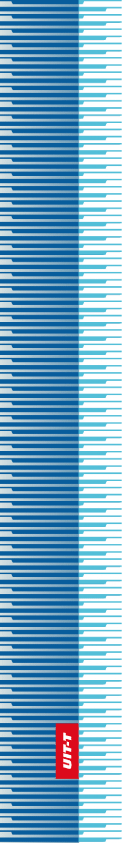 Union internationale des télécommunicationsUnion internationale des télécommunicationsUnion internationale des télécommunicationsUIT-TSECTEUR  DE  LA  NORMALISATION
DES  TÉLÉCOMMUNICATIONS
DE  L'UITSECTEUR  DE  LA  NORMALISATION
DES  TÉLÉCOMMUNICATIONS
DE  L'UITASSEMBLÉE MONDIALE DE NORMALISATION DES TÉLÉCOMMUNICATIONS 
Hammamet, 25 octobre – 3 novembre 2016ASSEMBLÉE MONDIALE DE NORMALISATION DES TÉLÉCOMMUNICATIONS 
Hammamet, 25 octobre – 3 novembre 2016ASSEMBLÉE MONDIALE DE NORMALISATION DES TÉLÉCOMMUNICATIONS 
Hammamet, 25 octobre – 3 novembre 2016ASSEMBLÉE MONDIALE DE NORMALISATION DES TÉLÉCOMMUNICATIONS 
Hammamet, 25 octobre – 3 novembre 2016Résolution 7 – Collaboration avec l'Organisation internationale de normalisation et la Commission électrotechnique internationaleRésolution 7 – Collaboration avec l'Organisation internationale de normalisation et la Commission électrotechnique internationaleRésolution 7 – Collaboration avec l'Organisation internationale de normalisation et la Commission électrotechnique internationaleRésolution 7 – Collaboration avec l'Organisation internationale de normalisation et la Commission électrotechnique internationale